SØKNAD OM NØDFÔRING AV RÅDYR 2022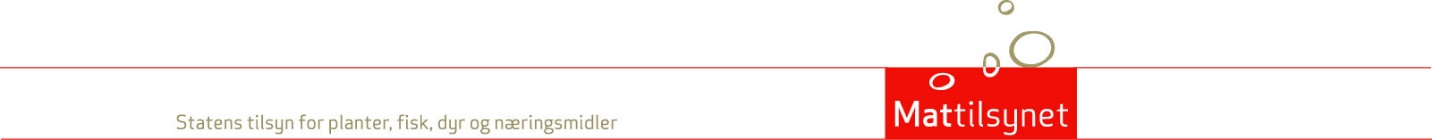 SØKERS NAVN:SØKERS ADRESSE:SØKERS MOBILTLF:SØKERS E-POSTADRESSE:HVOR SØKES DET OM FÔRING: KART MED AVMERKET STED VEDLEGGES. Gnr/Bnr :GPS-koordinaterHVEM ER ANSVARLIG FOR FÔRINGSPLASSEN OG HAR TILSYN MED DENNE?HVOR OFTE ER DET TILSYN MED FÔRINGSPLASSEN?BRUKES VILTKAMERA?HVA SKAL DET FÔRES MED?(HVIS HØY/SILO; KUN NORSKPRODUSERT HØY/SILO ER TILLATT)HVOR OFTE SKAL DET FÔRES?HVILKET TIDSROM SKAL FÔRINGEN FOREGÅ? (Anslås. Har man først startet fôring bør det fôres fullt til dyra på nytt kan finne mat selv.)HVEM MELDER FRA DERSOM DET OBSERVERES UNORMAL OPPFØRSEL?UNORMAL OPPFØRSEL HOS RÅDYRENE SKAL MELDES FALLVILTTELEFONENUNORMAL OPPFØRSEL HOS RÅDYRENE SKAL MELDES FALLVILTTELEFONENELLER RÅDGIVER NATUR- OG MILJØFORVALTNING OMGÅENDE:ELLER RÅDGIVER NATUR- OG MILJØFORVALTNING OMGÅENDE:FALLVILTTELEFON I KOMMUNEN – kontakt Politiet og du viderekobles til fallviltmannskapt02800KONTAKTPERSON I KOMMUNEN - Oppdal kommune Kari Anne K. Wilberg ( i kontortida)918 96 050MATTILSYNET …………………………………………………..22400000